ПРОТОКОЛ № _____Доп. Вр.                    в пользу                                           Серия 11-метровых                    в пользу                                            Подпись судьи : _____________________ /_________________________ /ПредупрежденияУдаленияПредставитель принимающей команды: ______________________ / _____________________ Представитель команды гостей: _____________________ / _________________________ Замечания по проведению игры ______________________________________________________________________________________________________________________________________________________________________________________________________________________________________________________________________________________________________________________________________________________________________________________________________________________________________________________________________________________________________________________________Травматические случаи (минута, команда, фамилия, имя, номер, характер повреждения, причины, предварительный диагноз, оказанная помощь): _________________________________________________________________________________________________________________________________________________________________________________________________________________________________________________________________________________________________________________________________________________________________________________________________________________________________________Подпись судьи:   _____________________ / _________________________Представитель команды: ______    __________________  подпись: ___________________    (Фамилия, И.О.)Представитель команды: _________    _____________ __ подпись: ______________________                                                             (Фамилия, И.О.)Лист травматических случаевТравматические случаи (минута, команда, фамилия, имя, номер, характер повреждения, причины, предварительный диагноз, оказанная помощь)_______________________________________________________________________________________________________________________________________________________________________________________________________________________________________________________________________________________________________________________________________________________________________________________________________________________________________________________________________________________________________________________________________________________________________________________________________________________________________________________________________________________________________________________________________________________________________________________________________________________________________________________________________________________________________________________________________________________________________________________________________________________________________________________________________________________________________________________________________________________________________________________________________________________________________________________________________________________________________________________________________________________________________________________________________________________________________________________________________________________________________________Подпись судьи : _________________________ /________________________/ 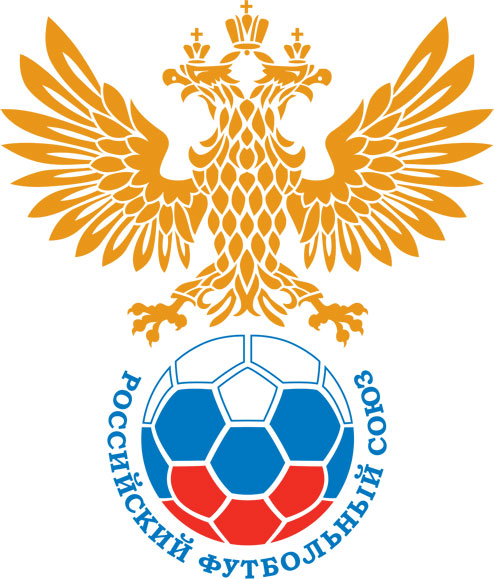 РОССИЙСКИЙ ФУТБОЛЬНЫЙ СОЮЗМАОО СФФ «Центр»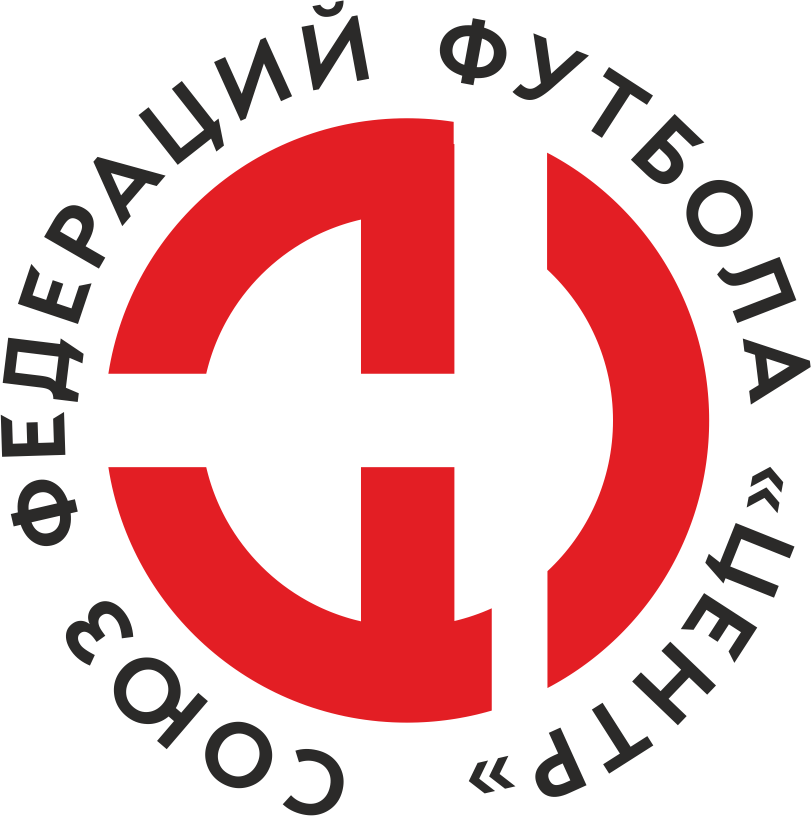    Первенство России по футболу среди команд III дивизиона, зона «Центр» _____ финала Кубка России по футболу среди команд III дивизиона, зона «Центр»Дата:7 сентября 2019Спартак (Россошь)Спартак (Россошь)Спартак (Россошь)Спартак (Россошь)Локомотив (Лиски)Локомотив (Лиски)команда хозяевкоманда хозяевкоманда хозяевкоманда хозяевкоманда гостейкоманда гостейНачало:16:00Освещение:Количество зрителей:300Результат:1:3в пользуЛокомотив (Лиски)1 тайм:1:1в пользуничьяСудья:Филиппов Дмитрий  (Воронеж)кат.1 помощник:Басов Ростислав (Воронеж)кат.2 помощник:Копаев Владимир (Воронеж)кат.Резервный судья:Резервный судья:Клюев Артём кат.Инспектор:Степанищев Владимир Ильич (Воронеж)Степанищев Владимир Ильич (Воронеж)Степанищев Владимир Ильич (Воронеж)Степанищев Владимир Ильич (Воронеж)Делегат:НетНетНетНетСчетИмя, фамилияКомандаМинута, на которой забит мячМинута, на которой забит мячМинута, на которой забит мячСчетИмя, фамилияКомандаС игрыС 11 метровАвтогол0:1Дмитрий КотовЛокомотив (Лиски)221:1Александр ЦаренкоСпартак (Россошь)411:2Дмитрий АвраменкоЛокомотив (Лиски)861:3Игорь ФатеевЛокомотив (Лиски)90+Мин                 Имя, фамилия                          КомандаОснованиеРОССИЙСКИЙ ФУТБОЛЬНЫЙ СОЮЗМАОО СФФ «Центр»РОССИЙСКИЙ ФУТБОЛЬНЫЙ СОЮЗМАОО СФФ «Центр»РОССИЙСКИЙ ФУТБОЛЬНЫЙ СОЮЗМАОО СФФ «Центр»РОССИЙСКИЙ ФУТБОЛЬНЫЙ СОЮЗМАОО СФФ «Центр»РОССИЙСКИЙ ФУТБОЛЬНЫЙ СОЮЗМАОО СФФ «Центр»РОССИЙСКИЙ ФУТБОЛЬНЫЙ СОЮЗМАОО СФФ «Центр»Приложение к протоколу №Приложение к протоколу №Приложение к протоколу №Приложение к протоколу №Дата:7 сентября 20197 сентября 20197 сентября 20197 сентября 20197 сентября 2019Команда:Команда:Спартак (Россошь)Спартак (Россошь)Спартак (Россошь)Спартак (Россошь)Спартак (Россошь)Спартак (Россошь)Игроки основного составаИгроки основного составаЦвет футболок: Красные        Цвет гетр: БелыеЦвет футболок: Красные        Цвет гетр: БелыеЦвет футболок: Красные        Цвет гетр: БелыеЦвет футболок: Красные        Цвет гетр: БелыеНЛ – нелюбительНЛОВ – нелюбитель,ограничение возраста НЛ – нелюбительНЛОВ – нелюбитель,ограничение возраста Номер игрокаЗаполняется печатными буквамиЗаполняется печатными буквамиЗаполняется печатными буквамиНЛ – нелюбительНЛОВ – нелюбитель,ограничение возраста НЛ – нелюбительНЛОВ – нелюбитель,ограничение возраста Номер игрокаИмя, фамилияИмя, фамилияИмя, фамилия34Николай Дубровин (к)Николай Дубровин (к)Николай Дубровин (к)15Александр Яцко Александр Яцко Александр Яцко 22Вадим Карлащук Вадим Карлащук Вадим Карлащук 20Давид Алексеев Давид Алексеев Давид Алексеев 17Денис Махин Денис Махин Денис Махин 2Алексей Серпокрылов Алексей Серпокрылов Алексей Серпокрылов 12Яромир Кольчугин Яромир Кольчугин Яромир Кольчугин 14Александр Царенко Александр Царенко Александр Царенко 10Дмитрий Гладких Дмитрий Гладких Дмитрий Гладких 7Ярослав Плевако Ярослав Плевако Ярослав Плевако 4Александр Беляев Александр Беляев Александр Беляев Запасные игроки Запасные игроки Запасные игроки Запасные игроки Запасные игроки Запасные игроки 13Владислав ЛяпинВладислав ЛяпинВладислав Ляпин18Артем ЗацепинАртем ЗацепинАртем Зацепин21Никита ЦимбалистНикита ЦимбалистНикита Цимбалист5Кирилл ЗаикаКирилл ЗаикаКирилл Заика6Андрей КоваленкоАндрей КоваленкоАндрей Коваленко11Андрей КунаховАндрей КунаховАндрей Кунахов19Кирилл Коновалов Кирилл Коновалов Кирилл Коновалов Тренерский состав и персонал Тренерский состав и персонал Фамилия, имя, отчествоФамилия, имя, отчествоДолжностьДолжностьТренерский состав и персонал Тренерский состав и персонал 1Тренерский состав и персонал Тренерский состав и персонал 234567ЗаменаЗаменаВместоВместоВместоВышелВышелВышелВышелМинМинСудья: _________________________Судья: _________________________Судья: _________________________11Ярослав ПлевакоЯрослав ПлевакоЯрослав ПлевакоНикита ЦимбалистНикита ЦимбалистНикита ЦимбалистНикита Цимбалист484822Александр ЯцкоАлександр ЯцкоАлександр ЯцкоВладислав ЛяпинВладислав ЛяпинВладислав ЛяпинВладислав Ляпин6666Подпись Судьи: _________________Подпись Судьи: _________________Подпись Судьи: _________________33Подпись Судьи: _________________Подпись Судьи: _________________Подпись Судьи: _________________44556677        РОССИЙСКИЙ ФУТБОЛЬНЫЙ СОЮЗМАОО СФФ «Центр»        РОССИЙСКИЙ ФУТБОЛЬНЫЙ СОЮЗМАОО СФФ «Центр»        РОССИЙСКИЙ ФУТБОЛЬНЫЙ СОЮЗМАОО СФФ «Центр»        РОССИЙСКИЙ ФУТБОЛЬНЫЙ СОЮЗМАОО СФФ «Центр»        РОССИЙСКИЙ ФУТБОЛЬНЫЙ СОЮЗМАОО СФФ «Центр»        РОССИЙСКИЙ ФУТБОЛЬНЫЙ СОЮЗМАОО СФФ «Центр»        РОССИЙСКИЙ ФУТБОЛЬНЫЙ СОЮЗМАОО СФФ «Центр»        РОССИЙСКИЙ ФУТБОЛЬНЫЙ СОЮЗМАОО СФФ «Центр»        РОССИЙСКИЙ ФУТБОЛЬНЫЙ СОЮЗМАОО СФФ «Центр»Приложение к протоколу №Приложение к протоколу №Приложение к протоколу №Приложение к протоколу №Приложение к протоколу №Приложение к протоколу №Дата:Дата:7 сентября 20197 сентября 20197 сентября 20197 сентября 20197 сентября 20197 сентября 2019Команда:Команда:Команда:Локомотив (Лиски)Локомотив (Лиски)Локомотив (Лиски)Локомотив (Лиски)Локомотив (Лиски)Локомотив (Лиски)Локомотив (Лиски)Локомотив (Лиски)Локомотив (Лиски)Игроки основного составаИгроки основного составаЦвет футболок: Салатовые   Цвет гетр:  СалатовыеЦвет футболок: Салатовые   Цвет гетр:  СалатовыеЦвет футболок: Салатовые   Цвет гетр:  СалатовыеЦвет футболок: Салатовые   Цвет гетр:  СалатовыеНЛ – нелюбительНЛОВ – нелюбитель,ограничение возрастаНЛ – нелюбительНЛОВ – нелюбитель,ограничение возрастаНомер игрокаЗаполняется печатными буквамиЗаполняется печатными буквамиЗаполняется печатными буквамиНЛ – нелюбительНЛОВ – нелюбитель,ограничение возрастаНЛ – нелюбительНЛОВ – нелюбитель,ограничение возрастаНомер игрокаИмя, фамилияИмя, фамилияИмя, фамилия1Алексей Ковалев Алексей Ковалев Алексей Ковалев 6Игорь Чигляев Игорь Чигляев Игорь Чигляев 17Артём Стручков Артём Стручков Артём Стручков 19Денис Дмитриев (к)Денис Дмитриев (к)Денис Дмитриев (к)9Игорь Фатеев Игорь Фатеев Игорь Фатеев 22Владимир Нагорный Владимир Нагорный Владимир Нагорный 12Никита Бурдыкин Никита Бурдыкин Никита Бурдыкин 25Борис Трифонов Борис Трифонов Борис Трифонов 11Андрей Гарманов Андрей Гарманов Андрей Гарманов 8Дмитрий Авраменко Дмитрий Авраменко Дмитрий Авраменко 10Дмитрий Котов Дмитрий Котов Дмитрий Котов Запасные игроки Запасные игроки Запасные игроки Запасные игроки Запасные игроки Запасные игроки 16Андрей ШуруповАндрей ШуруповАндрей Шурупов4Денис МостовойДенис МостовойДенис Мостовой5Данила ВолосковДанила ВолосковДанила Волосков13Андрей ДегтяревАндрей ДегтяревАндрей Дегтярев15Артем ЦиммерманАртем ЦиммерманАртем Циммерман21Кирилл ЗоткинКирилл ЗоткинКирилл Зоткин7Юрий АндрейченкоЮрий АндрейченкоЮрий АндрейченкоТренерский состав и персонал Тренерский состав и персонал Фамилия, имя, отчествоФамилия, имя, отчествоДолжностьДолжностьТренерский состав и персонал Тренерский состав и персонал 1Тренерский состав и персонал Тренерский состав и персонал 234567Замена Замена ВместоВместоВышелМинСудья : ______________________Судья : ______________________11Владимир НагорныйВладимир НагорныйАндрей Дегтярев5722Никита БурдыкинНикита БурдыкинАртем Циммерман63Подпись Судьи : ______________Подпись Судьи : ______________Подпись Судьи : ______________33Борис ТрифоновБорис ТрифоновЮрий Андрейченко74Подпись Судьи : ______________Подпись Судьи : ______________Подпись Судьи : ______________44Андрей ДегтяревАндрей ДегтяревДанила Волосков90+556677        РОССИЙСКИЙ ФУТБОЛЬНЫЙ СОЮЗМАОО СФФ «Центр»        РОССИЙСКИЙ ФУТБОЛЬНЫЙ СОЮЗМАОО СФФ «Центр»        РОССИЙСКИЙ ФУТБОЛЬНЫЙ СОЮЗМАОО СФФ «Центр»        РОССИЙСКИЙ ФУТБОЛЬНЫЙ СОЮЗМАОО СФФ «Центр»   Первенство России по футболу среди футбольных команд III дивизиона, зона «Центр» _____ финала Кубка России по футболу среди футбольных команд III дивизиона, зона «Центр»       Приложение к протоколу №Дата:7 сентября 2019Спартак (Россошь)Локомотив (Лиски)команда хозяевкоманда гостей